Схема резиновой гусеницы.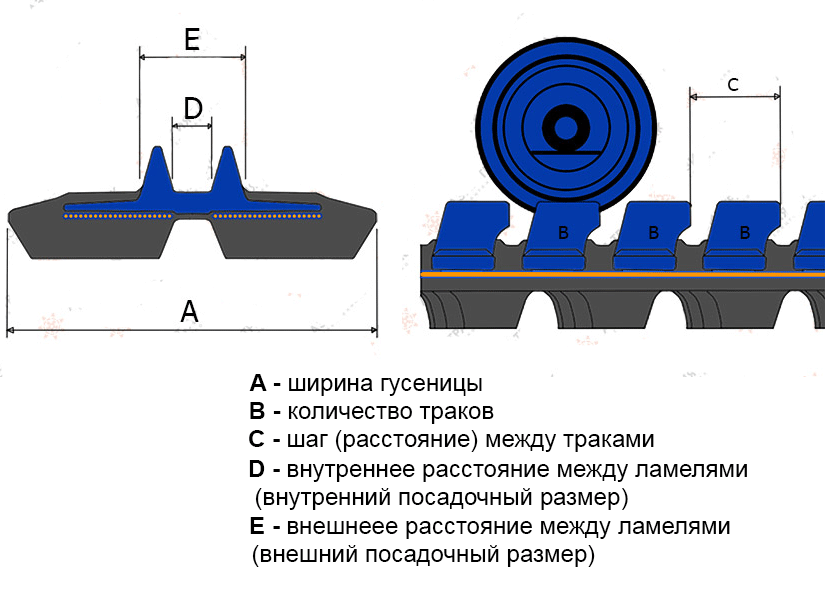 Внесите соответствующие размеры в таблицу.   Марка техники: _мини-комбайн_______________   Модель техники:_ТС1710_________________  Год выпуска: 1982-1984_________________Ждем Ваши данные на электронный адрес, указанный в подписи.А330B35C90D25+-30E75+-80С уважением,Новиков ДмитрийООО "АЗИЯ-ТРАК спецтехника"тел.: 8-915-132-02-00e-mail: msk@asia-truck.ruсайты: www.25at.ru - спецтехника             www.25gus.ru - резиновые гусеницы             www.soosan.ru - крановые установкиВаши контактные данные:
Заказчик: ______________________________________Телефон:  _____________________________________e-mail: _______________________________________Город:   Иваново________________________________________